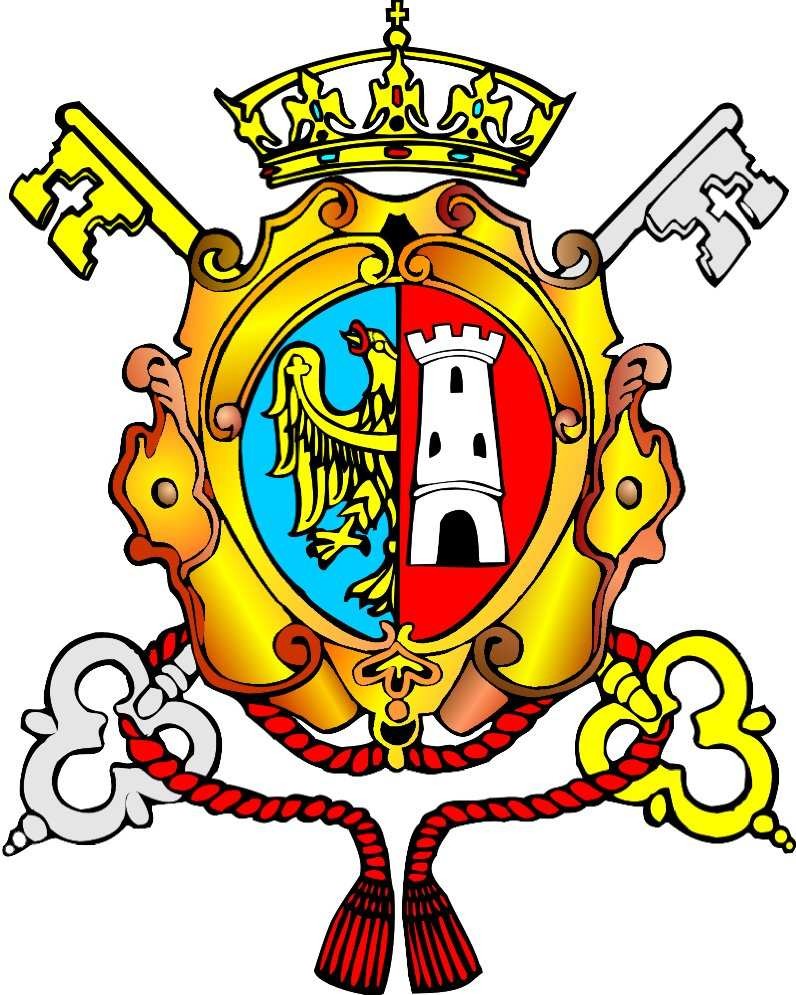                                                                                     ............................................, dnia ......................(miejscowość)WNIOSEK O NIEODPŁATNY ODBIÓR ODPADÓW ZAWIERAJĄCYCH AZBESTa) imię ...........................................................................................................................b) nazwisko	...................................................................................................................dokument stwierdzający tożsamość wnioskodawcy będącego osobą fizyczną, rodzaj dokumentu, seria oraz numer:.......................................................................................adres zameldowania:ulica ............................................................... nr domu .......... nr mieszkania ..........miejscowość .............................................................. kod pocztowy .......................adres zamieszkania:ulica ............................................................... nr domu .......... nr mieszkania ..........miejscowość ............................................................... kod pocztowy .......................adres realizacji zadania:ulica ............................................................... nr domu .......... nr mieszkania ..........miejscowość ............................................................... kod pocztowy .......................numer ewid. działki .......................g) nazwa i rodzaj wyrobu 1)	..................................................................h) ilość (m2, tony)2)	..................................................................i) telefon kontaktowy	..................................................................j) e-mail	..................................................................Objaśnienia:1) Przy określaniu rodzaju wyrobu zawierającego azbest należy stosować następującą klasyfikację:płyty azbestowo – cementowe płaskie stosowane w budownictwie,płyty faliste azbestowo – cementowe dla budownictwa,rury i złącza azbestowo – cementowe,izolacje natryskowe środkami zawierającymi w swoim składzie azbest,wyroby cierne azbestowo – kauczukowe,przędza specjalna, w tym włókna azbestowe obrobione,szczeliwa azbestowe,taśmy tkane i plecione, sznury, sznurki,wyroby azbestowo – kauczukowe, z wyjątkiem wyrobów ciernych,papier tektura,inne wyroby zawierające azbest, oddzielnie niewymienione, w tym papier i tektura.2) Podać podstawę zapisu (np. dokumentacja techniczna, pomiar z natury).Oświadczam, że jestem właścicielem budynku położonego w……………………………………………………….na działce nr……….....Oświadczam, że obiekty i grunty, na których znajdują się materiały zawierające azbest nie są wykorzystywane cele na związane z prowadzeniem działalności gospodarczej. Wyrażam zgodę na przetwarzanie moich danych osobowych dla potrzeb Urzędu Miejskiego w Wadowicach..............................................................(podpis wnioskodawcy)